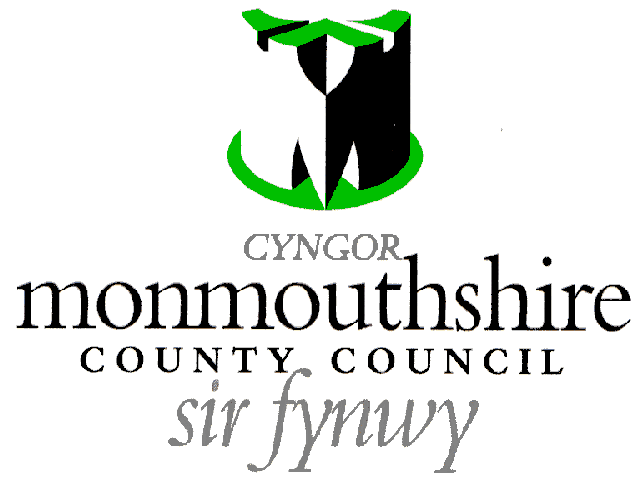 MONMOUTHSHIRE COUNTY COUNCILTRAFFIC SECTIONNEW ROADS AND STREET WORKS ACT 1991ROAD TRAFFIC (TEMPORARY RESTRICTIONS) ACT 1991APPLICATIONS are to be submitted EIGHT WEEKS prior to requested closure date.Please return completed applications with all necessary documentation and payment to garethfreeman@monmouthshire.gov.uk, trudyhumber@monmouthshire.gov.uk, traffic@monmouthshire.gov.uk and highways@monmouthshire.gov.uk The cost of the Temporary Traffic Regulation Order is £2,152.00 (plus £25.00 if paying via purchase order). This includes advertising costs and administration costs incurred by the Council.Please indicate below which type of Temporary Traffic Regulation Order you require:Road Closure     Speed Limit     Vehicle Movement (e.g. Prohibition of Left/Right Turns etc)Other (give details):……..………………………………………………………………………………………….....APPLICANTName: ………………………….………………………………………………………………………...Address: ………………………………..…………………………………………….…………………..………..…………………………………………………………………………………………………..……………………………………………………………………………………………………………CONTACT DETAILSTelephone Number: ……………………………………………………………………………………...E-mail Address: ………………………………………………………………………………………….LOCATION OF CLOSURE …………………………………………………………………………………..……………………….. (A plan, preferably to a scale of 1/2500, is to be supplied showing the exact extents of the works, showing the road to be closed and the proposed diversion route along with details of the signage and their location)START DATE  ……………………………………………………………….END DATE……………………………………………………………………24 HOURS Y/N……………………………………………………………….IF NOT 24 HOURS THEN START TIME…………………………………...                                             END TIME………………………………………JOB NUMBER REFERENCE ………………………………………………. PURCHASE ORDER REFERENCE …………………………………………REASON FOR CLOSURE:……………………………………………………………………………………………….…………...……………………………………………………………………………………….…………………...…………………………………………………………………………………………………………………………………………………………………………………………………………………………I hereby apply for the temporary road closure outlined above and if granted agree to abide by the terms and conditions listed below.Signed: ………………………………………………Position: ……………………………………………..Date: …………………………………………………THE APPLICANT(S) shall be responsible for the following:Contacting Monmouthshire County Council’s Network Management Section to book the road space, failure to do so could result in the works being postponed.Please contact the Network Management Section by telephoning 01633-644764, or e-mail streetworks@monmouthshire.gov.uk.Advising all householders, landowners, businesses etc. along the length of road affected about the works and closure.Ensuring that pedestrian access is maintained at all times, together with, where reasonably practicable, vehicular access to adjacent properties.Furnishing the Highway Authority with a coloured traffic management plan (preferably via e-mail), highlighting the extents of the closure, all advanced signing and diversion route(s) once the alternative route has been agreed.Providing temporary signposting, including diversionary signs, in accordance with Chapter 8 of The Traffic Signs Manual, B.S. 873 and The Traffic Signs Regulations and General Directions 2016. Indemnifying the County Council in respect of costs reasonably incurred by it on any alternative route or lower classification than the closed highway, to :Improve or strengthen the highway or structure upon it to enable it to be used as an alternative route;Make good any damage to the highway or structures upon it as a result of its use as an alternative route. A letter drop must be carried out by the Applicant or their Contractor to notify all householders, Landowners, businesses etc, in the surrounding area, which will be affected by the road closure, a minimum of seven days before the closure’s start date.APPLICATION FORM TEMPORARY TRAFFIC REGULATION ORDER